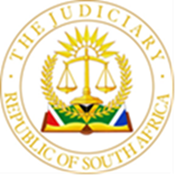 		 	          IN THE HIGH COURT OF SOUTH AFRICA				   (GAUTENG DIVISION PRETORIA)			                TRIALS INTERLOCUTORY ROLL05 JANUARY 2022BEFORE THE HONOURABLE DEPUTY JUDGE PRESIDENT LEDWABAJUDGE’S SECRETARY: Siviwe SideshaEMAIL ADDRESS: SSidesha@judiciary.org.zaMS NKOMO				VS		RAF			31653/17KI NDIMA				VS		RAF			10416/18 BL RADEMEYER			VS		RAF			4177/18NE SIBANDA				VS		RAF			43755/17XN SITHATHU			VS		RAF			39544/19GG MOLEFE				VS		RAF			38814/17T D MADIDA				VS		RAF			51011/17K W THWALA				VS		RAF			17812/18KM TSAMAGO			VS		RAF			67292/17MW RAMUTLOA			VS		RAF			49270/13CT CHOPO				VS		RAF			66719/19 P PHAKA obo LT PHAKA		VS		RAF			87232/19JC KACHIONE			VS		RAF			63135/20GW KRAFT				VS		RAF			46194/18ST HLOPHE				VS		RAF			11461/21J BALOYI obo MINOR		VS		RAF			2334/21S BALOYI				VS		RAF			2343/21KM PAPO				VS		RAF			392/20	MC MONTJA				VS		RAF			83994/18ST NDLOVU				VS		RAF			81119/18S KUNENE				VS		RAF			24822/18LJ MATHIBELA obo BM 		VS		RAF			34167/18E MOKWENA				VS		RAF			14331/20PJKL EBING				VS		RAF			95855/15N NYATHI				VS		RAF			57391/20AE GRUNDLINGH			VS		RAF			35088/20JD VENTER				VS		RAF			55880/20ME KAKA				VS		RAF			13012/20CJ NOLAN				VS		RAF			43534/12JJ PERRY				VS		RAF			53054/20ADV E BOTHA N.O. GJ MODISE	VS		RAF			41804/16CA WHEELER				VS		RAF			18417/18MS NKUMANE			VS		RAF			76190/17NM MNGOMEZULU	N.O. LJ 	VS		RAF			24516/18SLJ PIETERSE			VS		RAF			80334/19MS ROSSLEE				VS		RAF			90461/18 GD OREMENG			VS		RAF			24992/18PJ OLIVIER				VS		RAF			83220/17 